Compléter le tableau suivant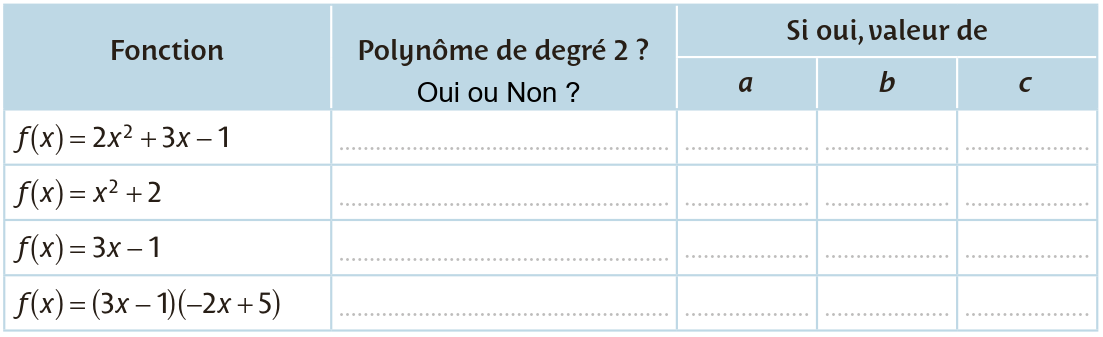 Déterminer la forme canonique des fonctions suivantes.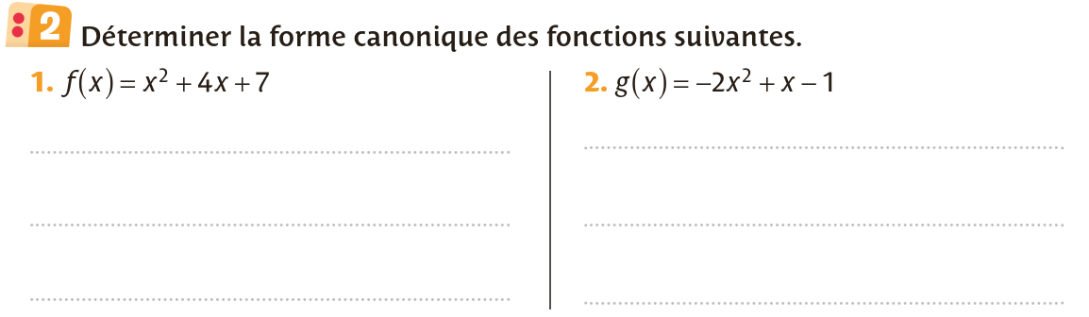 Cocher la (ou les) réponse(s) exacte(s).Toute mauvaise réponse est sanctionnée de  point.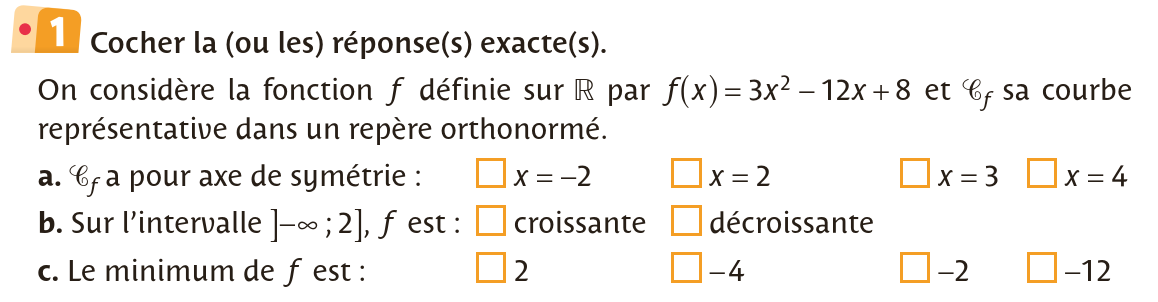 Déterminer le tableau de variations des fonctions suivantes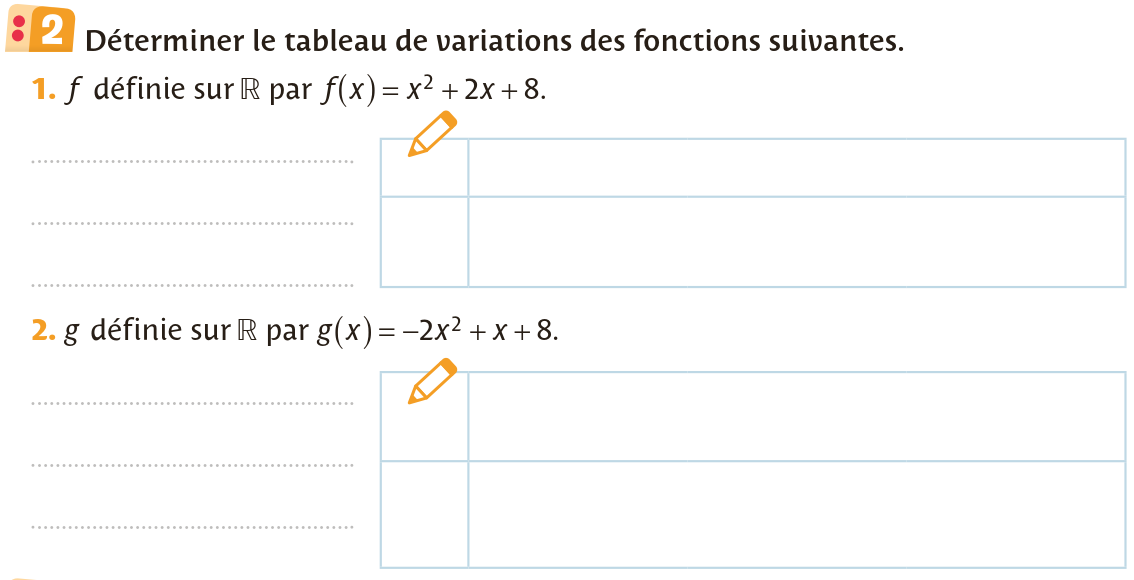 On considère la fonction , polynôme de degré 2, définie sur  et représentée graphiquement ci-contre.Déterminer l'expression de  en fonction de  sous forme développée.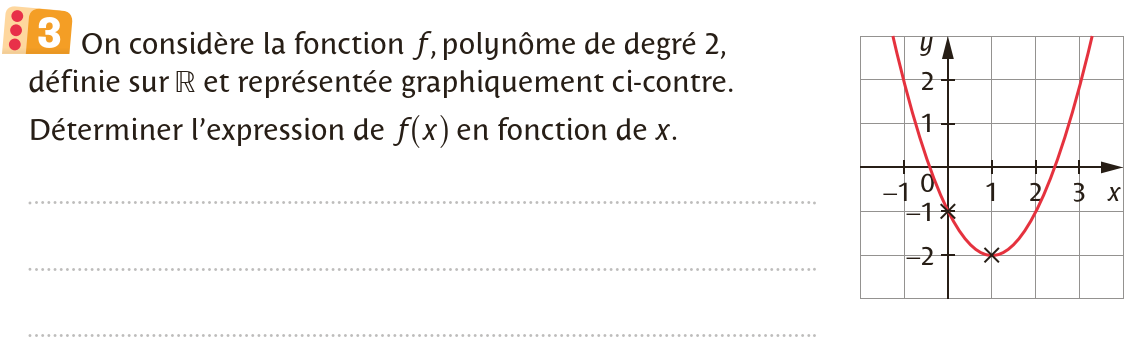 ………………………………………………………………………………………………………………………………………………………………………………………………………………………………………………………………………………………………………………………………………………………………………Sans utiliser  et , mettre le trinôme suivant sous forme canonique.…………………………………………………………………………………………………………………..…………………………………………………………………………………………………………………..…………………………………………………………………………………………………………………..…………………………………………………………………………………………………………………..En déduire le tableau de variations de 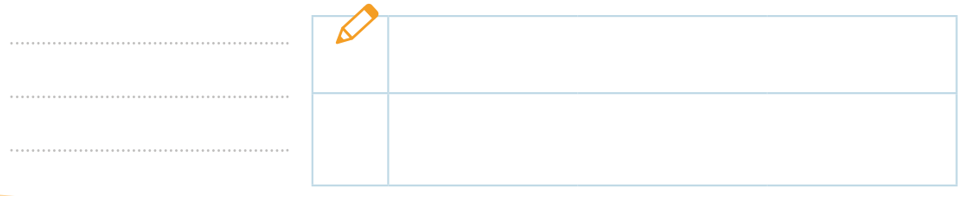 Première SpéÉvaluation de mathématiques n°2Le second degré (1 h)26 septembre 2023